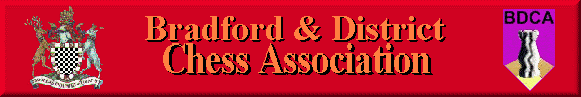 Bradford DCA Committee Meeting MinutesMeeting held 5th September 2013 at the Central Division Club, Clayton LanePresent: C Wood, L Crawford, W Williams, D Barlow, A Bak, W Lilburn-Quick, K Marsh, I Lewyk, S Swire1 Previous month’s meeting minutesThe previous month’s meeting minutes were approved.2 Matters Arising2.1 Bradford CongressStuart Swire noted that 32 entries had been received, and that more were expected as the congress approaches. The Latvian Club has been booked, and equipment purchased for the Chesstival event will be available for the congress. It was noted that score sheets needed to be ordered for the event. Food had been arranged for the Friday night as well as for the weekend. R Jones, I Lewyk and W Williams have been appointed as arbiters. It was noted that the set up could take place on the Thursday.3 Treasurer’s ReportDavid Barlow reported that the only outstanding club fee was from College, who have been chased. 4 Secretary’s Report Andy Bak noted that the fixture lists had been sent to the captains, and that an error had been found and corrected. The handbook was ready for printing and would be ready for the pre-season EGM. It had been noted to College that they would be unable to field a 3rd team in the league this season, but that they would be able to enter the Clough tournament. It was noted that no further Clough entries had been received at this point.Andy also noted that the BDCA constitution currently prohibited the AGM taking place any later than the 31st May. As the AGM had been planned for the 3rd June, it was decided that a vote should be taken at the EGM to amend this rule.5 Competition Controller’s ReportWinston Williams suggested that the individual tournament venue be transferred to the Latvian club. There were concerns that it would clash with Bradford City home matches, and with the Stamp club. Keith Marsh suggested that the upstairs venue at Central may not be available this season.Winston reported that the Burns results would be sent to Chessnuts imminently.6 E.C.F. ProposalsFollowing the AGM and subsequent committee meetings, it was agreed that 2 proposals would be brought up at the EGM regarding the the introduction of ECF grading; the introduction of ECF grading for the 1st division, or the introduction of ECF grading for all Bradford league games.7 E.G.M.It was confirmed that at the EGM on the 10th September, there would be reports on the upcoming congress, the ECF discussions and Chesstival. The calendars and handbooks would be handed out too.8 A.O.B.	8.1 – ChesstivalIt was noted that a possible benefit of chesstival would be to encourage new players to join clubs. It was suggested that club nights should be included on leaflets. It was also suggested that a chess promotional event take place at the interchange. It was suggested that marshals, organisers and helpers meet at City Park at approximately 9:30 on the Saturday to help set up and receive briefings on the day.11 Next committee meeting Thursday 3rd October 2013 at 8pm at the Central Division Club.   